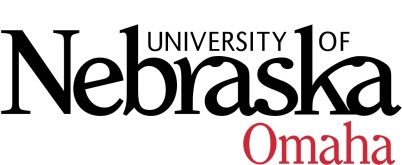 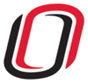 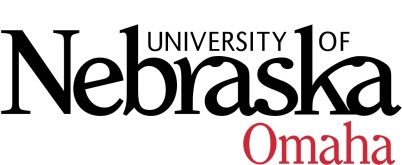 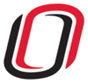 UNIVERSITY OF NEBRASKA AT OMAHAEDUCATIONAL POLICY ADVISORY COMMITTEESUMMARYFriday, December 12, 20149:30 AM202 Eppley Administration Building Members present: John Erickson, Nora Hillyer, Dhundy Bastola and Associate VC Smith-Howell facilitating Announcement:  Committee moved their January meeting from the 9th to the 16th. The following curriculum items were approved/reported to the committeeConcentration in Gerontology within Emergency Management majorGraduate Certificate in Intelligence and National SecurityConcentrations in Geospatial Science, Planning and Preparing for Urban Hazards, and Natural Disasters within Emergency Management majorCourse Syllabi: The following new course(s) were approvedPSYC 4510 Psychology in the Schools, 3 hrs.CMST 3510 Cultural Communication in African-American Cinema, 3 hrs.TED 4324 Final ELED Practicum, 0 hrs.TED 3554 Advanced SED Field Experience, 0 hrs.MATH 8960 Master’s Project, 1-6 hrs.  SOC 2120 Sociological Theory, 3 hrs.SPED 4000 Practicum in Special Education, 3 hrs.MKT 3410 Sustainable Supply Chain Management, 3 hrs.PE 8210 Emergency Management of Injury and Illness, 2 hrs.ITIN 4980 Information Technology Innovation Capstone Project I, 3 hrs.The following new course(s) were approved pending minor edits:GERO 8020 Introduction to Research Methods, 3 hrs.HONR 3010 Honors Tutoring, 3 hrs.